Bestellung bei GZ Telli +41(0)62 824 63 44oder info@gztelli.ch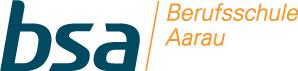                                                                                Wochenmenu MahlzeitendienstMontag15. Januar Dienstag16. JanuarMittwoch17. JanuarDonnerstag18. JanuarFreitag19. Januar